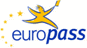 Curriculum vitae Europass Curriculum vitae Europass Informaţii personaleInformaţii personaleNume / PrenumeNume / PrenumeAdresă(e)Adresă(e)Telefon(oane)Telefon(oane)Mobil: Mobil: Mobil: Mobil: E-mail(uri)E-mail(uri)Naţionalitate(-tăţi)Naţionalitate(-tăţi)Data naşteriiData naşteriiSexSexLocul de muncă vizat / Domeniul ocupaţionalLocul de muncă vizat / Domeniul ocupaţionalExperienţa profesionalăExperienţa profesionalăPerioadaPerioadaFuncţia sau postul ocupatFuncţia sau postul ocupatActivităţi şi responsabilităţi principaleActivităţi şi responsabilităţi principaleNumele şi adresa angajatoruluiNumele şi adresa angajatoruluiTipul activităţii sau sectorul de activitateTipul activităţii sau sectorul de activitateEducatie si formareEducatie si formarePerioadaPerioadaCalificarea/ Diploma obtinutaCalificarea/ Diploma obtinutaDisciplinele principale studiate/ competente profesionale dobanditeDisciplinele principale studiate/ competente profesionale dobanditeNumele şi tipul instituţiei de învăţământ / furnizorului de formareNumele şi tipul instituţiei de învăţământ / furnizorului de formareNivelul in clasificarea nationala sau internationalaNivelul in clasificarea nationala sau internationalaPerioadaPerioadaCalificarea/ Diploma obtinutaCalificarea/ Diploma obtinutaDisciplinele principale studiate/ competente profesionale dobanditeDisciplinele principale studiate/ competente profesionale dobanditeNumele şi tipul instituţiei de învăţământ / furnizorului de formareNumele şi tipul instituţiei de învăţământ / furnizorului de formareNivelul in clasificarea nationala sau internationalaNivelul in clasificarea nationala sau internationalaPerioada Perioada Calificarea/ Diploma obtinutaCalificarea/ Diploma obtinutaDisciplinele principale studiate/ competente profesionale dobandite Disciplinele principale studiate/ competente profesionale dobandite Numele şi tipul instituţiei de învăţământ / furnizorului de formareNumele şi tipul instituţiei de învăţământ / furnizorului de formareNivelul in clasificarea nationala sau internationalaNivelul in clasificarea nationala sau internationalaPerioada Perioada Calificarea/ Diploma obtinutaCalificarea/ Diploma obtinutaDisciplinele principale studiate/ competente profesionale dobandite Disciplinele principale studiate/ competente profesionale dobandite Numele şi tipul instituţiei de învăţământ / furnizorului de formareNumele şi tipul instituţiei de învăţământ / furnizorului de formareNivelul in clasificarea nationala sau internationalaNivelul in clasificarea nationala sau internationalaAptitudini si competente personaleAptitudini si competente personaleLimba(i) materna(e)Limba(i) materna(e)Limba(i) străina(e) cunoscut(a)eLimba(i) străina(e) cunoscut(a)eAutoevaluareAutoevaluareÎnţelegereÎnţelegereÎnţelegereÎnţelegereÎnţelegereVorbireVorbireVorbireVorbireVorbireScriereScriereNivel european (*)Nivel european (*)AscultareAscultareCitireCitireCitireParticipare la conversaţieParticipare la conversaţieDiscurs oralDiscurs oralDiscurs oralExprimare scrisăExprimare scrisăLimba englezaLimba englezaA2A2A2A2A2A2(*) Nivelul Cadrului European Comun de Referinţă Pentru Limbi Străine(*) Nivelul Cadrului European Comun de Referinţă Pentru Limbi Străine(*) Nivelul Cadrului European Comun de Referinţă Pentru Limbi Străine(*) Nivelul Cadrului European Comun de Referinţă Pentru Limbi Străine(*) Nivelul Cadrului European Comun de Referinţă Pentru Limbi Străine(*) Nivelul Cadrului European Comun de Referinţă Pentru Limbi Străine(*) Nivelul Cadrului European Comun de Referinţă Pentru Limbi Străine(*) Nivelul Cadrului European Comun de Referinţă Pentru Limbi Străine(*) Nivelul Cadrului European Comun de Referinţă Pentru Limbi Străine(*) Nivelul Cadrului European Comun de Referinţă Pentru Limbi Străine(*) Nivelul Cadrului European Comun de Referinţă Pentru Limbi Străine(*) Nivelul Cadrului European Comun de Referinţă Pentru Limbi Străine(*) Nivelul Cadrului European Comun de Referinţă Pentru Limbi StrăineCompetenţe şi abilităţi socialeCompetenţe şi abilităţi socialeCompetenţe şi aptitudini organizatoriceCompetenţe şi aptitudini organizatoriceCompetenţe şi aptitudini de utilizare a calculatoruluiCompetenţe şi aptitudini de utilizare a calculatoruluiPermis de conducerePermis de conducere